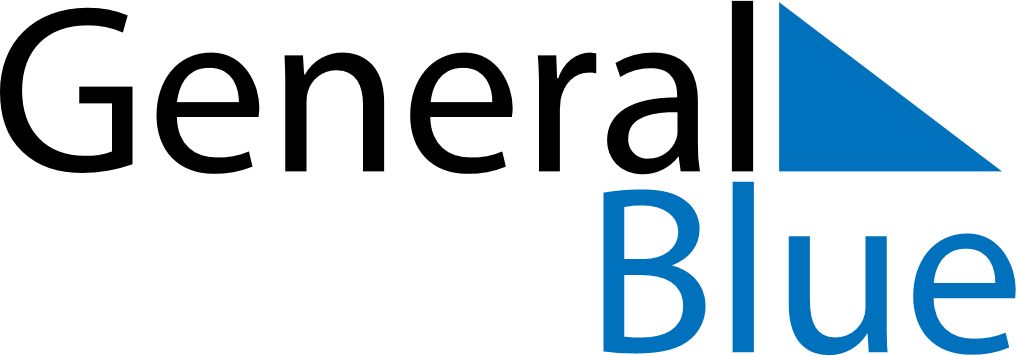 August 2022August 2022August 2022August 2022Saint BarthelemySaint BarthelemySaint BarthelemySundayMondayTuesdayWednesdayThursdayFridayFridaySaturday123455678910111212131415161718191920Assumption2122232425262627Saint Barth28293031